Об утверждении административного регламента по                                      предоставлению муниципальной услуги:  «Предоставление земельных участков, находящихся в государственной или муниципальной собственности, отдельным категориям гражданв собственность бесплатно»В соответствии с Федеральным законом от 27 июля 2010 года                   № 210-ФЗ «Об организации предоставления государственных и муниципальных услуг и Земельным Кодексом Российской Федерации                    п о с т а н о в л я ю:1. Утвердить административный регламент по предоставлению муниципальной услуги «Предоставление земельных участков, находящихся в государственной или муниципальной собственности, отдельным категориям граждан в собственность бесплатно» (прилагается).2. Контроль за выполнением данного постановления возложить на заместителя главы муниципального образования Выселковский район Т.П.Коробову.3.Обнародовать настоящее постановление.          4. Настоящее постановление вступает в силу со дня его обнародования и распространяется на правоотношения, возникающие с 1 января 2017 года.Глава муниципального образования Выселковский район 						                      С.И.ФирстковАДМИНИСТРАТИВНЫЙ РЕГЛАМЕНТпо предоставлению муниципальной услуги «Предоставление земельных участков, находящихся в государственной или муниципальной собственности, отдельным категориям гражданв собственность бесплатно»I. Общие положения1.1. Предмет регулирования административного регламентаАдминистративный регламент по предоставлению муниципальной услуги «Предоставление земельных участков, находящихся в государственной или  муниципальной собственности, отдельным категориям граждан в                        собственность бесплатно» (далее – Регламент) определяет стандарты, сроки и последовательность административных процедур (действий) по                           предоставлению администрацией муниципального образования Выселковский район муниципальной услуги «Предоставление земельных участков,                 находящихся в государственной или муниципальной собственности, отдельным категориям граждан в собственность бесплатно» (далее – муниципальная          услуга), в отношении земельных участков, государственная собственность на которые не разграничена или находящихся  в муниципальной собственности.Подраздел 1.2. КРУГ ЗАЯВИТЕЛЕЙЗаявителями, имеющими право, на получение муниципальной услуги     (далее – заявители)    являются:граждане, постоянно проживающие на территории муниципального          образования Выселковский район, состоящие на учете в соответствии с               жилищным законодательством как нуждающиеся в улучшении жилищных условий, либо граждане, имеющие трех и более детей, проживающие на               территории муниципального образования Выселковский район, приобрели по основаниям, установленным гражданским законодательством, право                    собственности на жилой дом, расположенный на этом земельном участке;граждане, постоянно проживающие на территории муниципального           образования Выселковский район, приобрели по основаниям, установленным гражданским законодательством, право собственности на жилой дом на          земельном участке, предоставленном для ведения личного подсобного                  хозяйства или жилищного строительства в границах муниципального                  образования Выселковский район;граждане, утратившие жилое помещение в результате чрезвычайной           ситуации, получили в качестве меры государственной или муниципальной  поддержки жилой дом, расположенный на этом земельном участке;граждане, имеющие право предоставления земельного участка в соответствии с Федеральным законом от 24 июля 2008 года № 161-ФЗ «О содействии развитию жилищного строительства».1.3. Требования к порядку информирования                                                                   о предоставлении муниципальной услуги1.3.1.  В предоставлении муниципальной услуги участвуют:                       уполномоченный орган администрации муниципального образования             Выселковский район – отдел по управлению муниципальным имуществом и земельным вопросам (далее – уполномоченный орган), МБУ муниципального образования Выселковский район «Многофункциональный центр по                предоставлению государственных и муниципальных услуг» (далее – МФЦ).1.3.2. Информирование о предоставлении муниципальной услуги             осуществляется:1.3.2.1. В МФЦ: при личном обращении, посредством интернет-сайта – http:// viselki.e-mfc.ru.1.3.2.2. В ОУМИ: в устной форме при личном обращении, с                       использованием телефонной связи, по письменным обращениям.1.3.2.3. Посредством размещения информации на официальном интернет-портале администрации муниципального образования Выселковский район,       адрес официального сайта http://www.viselki.net.1.3.2.4. Посредством размещения информации на Едином портале             государственных и муниципальных услуг Краснодарского края «Портал                 государственных и муниципальных услуг (функций)» http://www.gosuslugi.ru и «Портал государственных и муниципальных услуг Краснодарского края» http://www.pgu.krasnodar.ru (далее – Портал).1.3.2.5. Посредством размещения информационных стендов в МФЦ и ОУМИ.1.3.3. Консультирование по вопросам предоставления муниципальной услуги осуществляется бесплатно.Специалист, осуществляющий консультирование (посредством телефона или лично) по вопросам предоставления муниципальной услуги, должен             корректно и внимательно относиться к заявителям.При консультировании по телефону специалист должен назвать свою  фамилию, имя и отчество, должность, а затем в вежливой форме четко и              подробно проинформировать обратившегося по интересующим его вопросам.Если специалист не может ответить на вопрос самостоятельно, либо            подготовка ответа требует продолжительного времени, он может предложить обратившемуся обратиться письменно, либо назначить другое удобное для          заинтересованного лица время для получения информации.Рекомендуемое время для телефонного разговора – не более 10 минут, личного устного информирования – не более 20 минут.Индивидуальное письменное информирование (по электронной почте) осуществляется путем направления электронного письма на адрес электронной почты заявителя и должно содержать четкий ответ на поставленные вопросы.1.3.4. Информационные стенды, размещенные в МФЦ и уполномоченном органе, должны содержать:режим работы, адреса МФЦ, уполномоченного органа;адрес официального интернет-портала администрации муниципального образования Выселковский район, адрес электронной почты уполномоченного органа;почтовые адреса, телефоны, фамилии руководителей МФЦ и ОУМИ;порядок получения консультаций о предоставлении муниципальной     услуги;порядок и сроки предоставления муниципальной услуги;образцы заявлений о предоставлении муниципальной услуги и образцы заполнения таких заявлений;перечень документов, необходимых для предоставления муниципальной услуги;основания для отказа в приеме документов о предоставлении                          муниципальной услуги, в предоставлении муниципальной услуги;досудебный (внесудебный) порядок обжалования решений и действий (бездействия) уполномоченного органа, а также должностных лиц и                       муниципальных служащих;иную информацию, необходимую для получения муниципальной услуги.Такая же информация размещается на официальном интернет-портале администрации муниципального образования Выселковский район и на сайте МФЦ.1.3.5. Информация о местонахождении и графике работы, справочных      телефонах ОУМИ, МФЦ:1.3.5.1. ОУМИ расположен по адресу: станица Выселки, улица Ленина, 37, кабинеты № 3, 14, электронный адрес: ms05@diok.ru.Справочные телефоны: 8(86157) 75-8-75, 74-2-58.График работы уполномоченного органаДни недели	, время приема и консультирования заявителей Понедельник	с    8-00 до 17-00 перерыв с 12-00 до 13-00Вторник	с    8-00 до 17-00 перерыв с 12-00 до 13-00Среда	с    8-00 до 17-00 перерыв с 12-00 до 13-00Четверг	с    8-00 до 17-00 перерыв с 12-00 до 13-00Пятница	с    8-00 до 17-00 перерыв с 12-00 до 13-001.3.5.2. Местонахождение МФЦ: станица Выселки, ул. Лунева, 57.Телефон МФЦ: 8(86157) 73-4-40, Адрес электронной почты: mfc.viselki@mail.ru.График работы МФЦ: Дни недели, время приема и консультирования заявителей Понедельник	с    8-00 до 17-00Вторник	с    8-00 до 17-00Среда	с    8-00 до 17-00Четверг	с    8-00 до 17-00Пятница	с    8-00 до 17-00В случае изменения указанных графиков, а также контактных телефонов и электронных адресов в Регламент вносятся соответствующие изменения,              информация об изменении размещается в установленном порядке на                    официальном интернет-портале администрации муниципального образования   Выселковский район, а также на Портале.II. Стандарт предоставления муниципальной услуги2.1. Наименование муниципальной услугиНаименование муниципальной услуги – муниципальная услуга 
«Предоставление земельных участков, находящихся в государственной или       муниципальной собственности, отдельным категориям граждан в                     собственность бесплатно».2.2. Наименование органа местного самоуправления, предоставляющего муниципальную услугу2.2.1. Предоставление муниципальной услуги осуществляется                   администрацией муниципального образования Выселковский район.2.2.2. В предоставлении муниципальной услуги принимает участие        уполномоченный орган, МФЦ.  2.2.3. В процессе предоставления муниципальной услуги                             уполномоченный орган взаимодействует с:Выселковским отделом Управления Федеральной службы                          государственной регистрации, кадастра и картографии по Краснодарскому краю; Федеральным государственным бюджетным учреждением «Федеральная кадастровая палата Федеральной службы государственной регистрации,               кадастра и картографии» по Краснодарскому краю;Межрайонной ИФНС России № 3 по Краснодарскому краю.2.2.4. Запрещается требовать от Заявителя  осуществления действий, в том числе согласований, необходимых  для получения муниципальной услуги и связанных  с обращением в иные  органы и организации, за исключением            получения услуг, включенных  в перечень услуг, которые являются                       необходимыми и обязательным для предоставления  муниципальной услуги.2.3. Описание результата предоставления муниципальной услугиРезультатом предоставления муниципальной услуги являются                 постановление администрации муниципального образования Выселковский район о предоставлении земельных участков, находящихся в государственной или муниципальной собственности отдельным категориям граждан в                   собственность бесплатно или мотивированный отказ в предоставлении              муниципальной услуги.2.4. Срок предоставления муниципальной услуги, в том числе с учетом необходимости обращения в организации, участвующие в предоставлении муниципальной услугиСрок предоставления муниципальной услуги 30 дней.2.5. Перечень нормативных правовых актов, регулирующих отношения,           возникающие в связи с предоставлением муниципальной услугиПредоставление администрацией муниципального образования                   Выселковский район муниципальной услуги осуществляется в соответствии со следующими нормативными правовыми актами:Конституцией Российской Федерации;гл. 5.1 Земельного кодекса Российской Федерации;Федеральным законом от 25 октября 2001 года N 137-ФЗ "О введении в действие Земельного кодекса Российской Федерации";Федеральным законом от 21 июля 1997 года N 122-ФЗ "О                            государственной регистрации прав на недвижимое имущество и сделок с ним";Федеральным законом от 6 октября 2003 года N 131-ФЗ "Об общих          принципах организации местного самоуправления в Российской Федерации";Федеральным законом от 24 июля 2007 года N 221-ФЗ "О                            государственном кадастре недвижимости";Федеральным законом от 24 июля 2008 года N 161-ФЗ "О содействии развитию жилищного строительства"Федеральным законом от 27 июля 2010 года N 210-ФЗ "Об организации предоставления государственных и муниципальных услуг";Законом Краснодарского края от 5 ноября 2002 года N 532-КЗ "Об               основах регулирования земельных отношений в Краснодарском крае";Уставом муниципального образования Выселковский район.2.6. Исчерпывающий перечень документов, необходимых в соответствии с законодательными или иными нормативными правовыми актами для               предоставления муниципальной услуги, с разделением  на документы и                информацию, которые заявитель должен представить самостоятельно,                     и документы, которые заявитель вправе представить по собственной                   инициативе, так как они подлежат представлению  в рамках межведомственного информационного взаимодействия2.6.1. Для получения муниципальной услуги заявителем представляются следующие документы:Заявление на имя главы муниципального образования по форме согласно приложению № 1 к Регламенту;документы, удостоверяющие личность заявителя (копия страниц паспорта 2, 3, 5, 14, 15, 16, 17, подлинник для ознакомления) (в случае обращения доверенного лица – доверенность и документ, удостоверяющий его личность (паспорт) (копия – 1 экземпляр, подлинники для ознакомления);документ, удостоверяющий права (полномочия) представителя физического лица, если с заявлением обращается представитель заявителя (заявителей) - доверенность.документы, удостоверяющие (устанавливающие) права на здание, строение, сооружение, если право на такое здание, строение, сооружение в соответствии с законодательством РФ признается возникшим независимо от его регистрации в ЕГРП (договор купли-продажи, договор дарения, свидетельство о праве на наследство по закону, свидетельство о праве на наследство по завещанию, договор передачи строения, доли и др.)документы, удостоверяющие (устанавливающие) права на приобретаемый земельный участок, если право на данный земельный участок в соответствии с законодательством РФ признается возникшим независимо от его регистрации в ЕГРП (постановление о выделении (предоставлении) земельного участка и др.)Сообщение заявителя (заявителей), содержащее перечень всех зданий, строений, сооружений, расположенных на земельном участке, в отношении которого подано заявление о приобретении прав, с указанием (при их наличии у заявителя) их кадастровых (инвентарных) номеров и адресных ориентировДокумент, подтверждающий обстоятельства, дающие право приобретения земельного участка, в том числе на особых условиях, в постоянное (бессрочное) пользование, в безвозмездное срочное пользование, в собственность или в аренду на условиях, установленных земельным законодательством в случае представления заявителем документов, предусмотренных пунктами 1 – 7, 9, 10, 14, 18 части 6 статьи 7 Федерального закона от 27 июля 2010 года № 210-ФЗ «Об организации предоставления государственных и муниципальных услуг», осуществляет их бесплатное копирование, сличает представленные заявителем экземпляры оригиналов и копий документов (в том числе нотариально удостоверенные) друг с другом, после чего оригиналы возвращаются заявителю. Копии иных документов представляются заявителем самостоятельно.Если представленные копии документов нотариально не заверены, сличив копии документов с их подлинными экземплярами, заверяет своей подписью с указанием фамилии и инициалов и ставит штамп «копия верна».2.7. Исчерпывающий перечень документов, необходимых в соответствии с нормативными правовыми актами для предоставления муниципальной услуги, которые находятся в распоряжении                        государственных органов, органов местного самоуправления муниципальных образований Краснодарского края и иных органов, участвующих в    предоставлении государственных или муниципальных услуг, и которые                 заявитель вправе представить, а также способы их получения заявителями, в том числе в электронной форме, порядок их представления2.7.1 Предоставление документов, необходимых в соответствии с                    нормативными правовыми актами для предоставления муниципальной услуги, которые находятся в распоряжении государственных органов, органов местного самоуправления и иных органов, участвующих в предоставлении                          муниципальной услуги:выписка из Единого государственного реестра прав на недвижимое  имущество и сделок с ним о правах на здание, строение, сооружение,                находящихся на приобретаемом земельном участке, или уведомление об             отсутствии в ЕГРП запрашиваемых сведений;выписка из Единого государственного реестра прав на недвижимое   имущество и сделок с ним о правах на приобретаемый земельный участок или уведомление об отсутствии в ЕГРП запрашиваемых сведений;кадастровый паспорт земельного участка;архивные выписки.Заявитель вправе по собственной инициативе предоставить документы, предоставленные в рамках межведомственного взаимодействия.2.7.2. Документы могут быть представлены на бумажных носителях и в электронной форме при представлении в рамках межведомственного информационного взаимодействия.2.8. Указание на запрет требовать от заявителяОт заявителя запрещено требовать представления документов и                     информации или осуществления действий, которые не предусмотрены                   нормативными правовыми актами, регулирующими отношения, возникшие в связи с предоставлением муниципальной услуги, а также представления                 документов и информации, которые в соответствии с нормативными                       правовыми актами Российской Федерации, нормативными правовыми актами Краснодарского края и администрации муниципального образования                       Выселковский район находятся в распоряжении иных органов местного                 самоуправления, государственных органах, организациях, участвующих в предоставлении муниципальных услуг, за исключением документов, указанных в части 6 статьи 7 Федерального закона от 27 июля 2010 года № 210-ФЗ «Об организации предоставления государственных и муниципальных услуг».2.9. Исчерпывающий перечень оснований для отказа в приеме                      документов, необходимых для предоставления муниципальной услуги2.9.1. Основанием для отказа в приеме документов, необходимых для предоставления муниципальной услуги, является:отсутствие одного из документов, указанных в подраздела 2.6 настоящего Административного регламента;несоблюдение установленных условий признания действительности          усиленной квалифицированной подписи согласно пункту 9 постановления     Правительства Российской Федерации от 25 августа 2012 года № 852 «Об утверждении Правил использования усиленной квалифицированной                     электронной подписи при обращении за получением государственных и            муниципальных услуг и о внесении изменения в Правила разработки и            утверждения административных регламентов предоставления государственных услуг».2.9.2. О наличии основания для отказа в приеме документов заявителя информирует работник уполномоченного органа либо МФЦ, ответственный за прием документов, объясняет заявителю содержание выявленных недостатков в представленных документах и предлагает принять меры по их устранению.Заявитель вправе отозвать свое заявление на любой стадии рассмотрения, согласования или подготовки документа уполномоченным органом,               обратившись с соответствующим заявлением в уполномоченный орган либо МФЦ.Не может быть отказано заявителю в приеме дополнительных документов при наличии намерения их сдать.2.10. Исчерпывающий перечень оснований для приостановления или            отказа в предоставлении муниципальной услуги2.10.1. Оснований для приостановления предоставления муниципальной услуги законодательством Российской Федерации не предусмотрено.2.10.2. Основаниями для отказа в предоставлении государственной услуги является:1)	предоставление заявления о предоставлении земельного участка лицом, которое в соответствии с земельным законодательством не имеет права на приобретение земельного участка в собственность бесплатно;2)	на указанном в заявлении о предоставлении земельного участка земельном участке расположены здание, сооружение, объект незавершенного строительства, находящиеся в государственной или муниципальной собственности, за исключением случаев, если сооружение (в том числе сооружение, строительство которого не завершено) размещается на земельном участке на условиях сервитута;3)	указанный в заявлении о предоставлении земельного участка земельный участок является изъятым из оборота или ограниченным в обороте и его предоставление в собственность не допускается;4)	указанный в заявлении о предоставлении земельного участка земельный участок является зарезервированным для государственных или муниципальных нужд, за исключением случая предоставления земельного участка для целей резервирования;5)	указанный в заявлении о предоставлении земельного участка земельный участок расположен в границах территории, в отношении которой с другим лицом заключён договор о развитии застроенной территории, за исключением случаев, если с заявлением о предоставлении земельного участка обратился собственник здания, сооружения, помещений в них, объекта незавершённого строительства, расположенных на таком земельном участке, или правообладатель такого земельного участка;6)	указанный в заявлении о предоставлении земельного участка земельный участок расположен в границах территории, в отношении которой с другим лицом заключён договор о развитии застроенной территории, или земельный участок образован из земельного участка, в отношении которого с другим лицом заключён договор о комплексном освоении территории;7)	указанный в заявлении о предоставлении земельного участка земельный участок образован из земельного участка, в отношении которого заключён договор о комплексном освоении территории или договор о развитии застроенной территории, и в соответствии с утвержденной документацией по планировке территории предназначен для размещения объектов федерального значения, объектов регионального значения или объектов местного значения;8)	указанный в заявлении о предоставлении земельного участка земельный участок является предметом аукциона, извещение о проведении, которого размещено в соответствии с требованиями действующего земельного законодательства;9)	разрешённое использование земельного участка не соответствует целям использования такого земельного участка, указанным в заявлении о предоставлении земельного участка, за исключением случаев размещения линейного объекта в соответствии с утверждённым проектом планировки территории;10)	площадь земельного участка, указанного в заявлении о предоставлении земельного участка, превышает предельный размер, установленный в соответствии с федеральным законом;11)	предоставление земельного участка на заявленном виде прав не допускается;12)	в отношении земельного участка, указанного в заявлении о его предоставлении, не установлен вид разрешённого использования;13)	указанный в заявлении о предоставлении земельного участка земельный участок не отнесён к определенной категории земель;14)	границы земельного участка, указанного в заявлении о его предоставлении, подлежат уточнению в соответствии с Федеральным законом «О государственном кадастре недвижимости»;15)	площадь земельного участка, указанного в заявлении о его предоставлении, превышает его площадь, указанную в схеме расположения земельного участка, проекте межевания территории или в проектной документации о местоположении, границах, площади и об иных количественных и качественных характеристиках лесных участков, в соответствии с которыми такой земельный участок образован, более чем на десять процентов;16)	предоставление заявителем недостоверной, неполной или неактуальной информации;17)	представление заявителем подложных документов или сообщение заведомо ложных сведений.2.10.3. Не допускается отказ в предоставлении муниципальной услуги, в случае, если заявление и документы, необходимые для предоставления муниципальной услуги, поданы в соответствии с информацией о сроках и порядке предоставления муниципальной услуги, опубликованной на Портале.2.10.4. Отказ в предоставлении муниципальной услуги не препятствует повторному обращению после устранения причины, послужившей основанием для отказа.2.11. Перечень услуг, которые являются необходимыми и обязательными для предоставления муниципальной услуги, в том числе сведения о документе (документах), выдаваемом (выдаваемых) организациями, участвующими в предоставлении муниципальной услугиДругих услуг, которые являются необходимыми и обязательными для предоставления муниципальной услуги, законодательством Российской             Федерации не предусмотрено.2.12. Размер платы, взимаемой с заявителя при предоставлении                   государственной или муниципальной услуги, и способы ее взимания в случаях, предусмотренных федеральными законами, принимаемыми в соответствии с ними иными нормативными правовыми актами Российской Федерации,              нормативными правовыми актами субъектов Российской Федерации,                   муниципальными правовыми актамиГосударственная пошлина или иная плата за предоставление                       муниципальной услуги не взимается. Предоставление муниципальной услуги осуществляется бесплатно.2.13. Максимальный срок ожидания в очереди при подаче запроса о предоставлении муниципальной услуги, услуги, предоставляемой                           организацией, участвующей в предоставлении муниципальной услуги, и при получении результата предоставления таких услугСрок ожидания в очереди при подаче заявления о предоставлении                  муниципальной услуги и документов, указанных в подразделе 2.6 раздела                II Регламента, а также при получении результата предоставления                          муниципальной услуги на личном приеме не должен превышать 15 минут.2.14. Срок и порядок регистрации запроса заявителя о предоставлении           муниципальной услуги и услуги, предоставляемой организацией, участвующей в предоставлении муниципальной услуги, в том числе                в электронной формеРегистрация заявления о предоставлении муниципальной услуги и (или) документов (содержащихся в них сведений), необходимых для предоставления муниципальной услуги, осуществляется в день их поступления.Регистрация заявления о предоставлении муниципальной услуги с документами, указанными в подразделе 2.6 раздела II Регламента, поступившими в выходной (нерабочий или праздничный) день, осуществляется в первый за ним рабочий день.Срок регистрации заявления о предоставлении муниципальной услуги и документов (содержащихся в них сведений), представленных заявителем, не может превышать двадцати минут. 2.15. Требования к помещениям, в которых предоставляются                                 государственные и муниципальные услуги, к залу ожидания, местам для              заполнения запросов о предоставлении государственной или муниципальной услуги, информационным стендам  с образцами их заполнения и перечнем           документов, необходимых для предоставления каждой государственной или муниципальной услуги, в том числе к обеспечению  доступности для инвалидов указанных объектов в соответствии с законодательством Российской                    Федерации о социальной защите инвалидов2.15.1. Информация о графике (режиме) работы уполномоченного органа размещается при входе в здание, в котором оно осуществляет свою                      деятельность, на видном месте.Здание, в котором предоставляется муниципальная услуга, должно быть оборудовано отдельным входом для свободного доступа заявителей в                   помещение.Вход в здание должен быть оборудован информационной табличкой            (вывеской), содержащей информацию об уполномоченном органе,                      осуществляющем предоставление муниципальной услуги, а также оборудован удобной лестницей с поручнями, пандусами для беспрепятственного                     передвижения граждан.Места предоставления муниципальной услуги оборудуются с учетом           требований доступности для инвалидов в соответствии с действующим                 законодательством Российской Федерации о социальной защите инвалидов, в том числе обеспечиваются:условия для беспрепятственного доступа к объекту, на котором                 организовано предоставление услуг, к местам отдыха и предоставляемым       услугам;возможность самостоятельного передвижения по территории объекта, на котором организовано предоставление услуг, входа в такой объект и выхода из него, посадки в транспортное средство и высадки из него, в том числе с                использованием кресла-коляски;сопровождение инвалидов, имеющих стойкие расстройства функции           зрения и самостоятельного передвижения, и оказание им помощи на объекте, на котором организовано предоставление услуг;надлежащее размещение оборудования и носителей информации,                 необходимых для обеспечения беспрепятственного доступа инвалидов к             объекту и предоставляемым услугам с учетом ограничений их                             жизнедеятельности;дублирование необходимой для инвалидов звуковой и зрительной                информации, а также надписей, знаков и иной текстовой и графической               информации знаками, выполненными рельефно-точечным шрифтом Брайля, допуск сурдопереводчика и тифлосурдопереводчика;допуск на объект, на котором организовано предоставление услуг,             собаки-проводника при наличии документа, подтверждающего ее специальное обучение и выдаваемого в порядке, установленном законодательством                 Российской Федерации;оказание работниками органа (учреждения), предоставляющего услуги населению, помощи инвалидам в преодолении барьеров, мешающих                      получению ими услуг наравне с другими органами.Помещения, в которых предоставляется муниципальная услуга, должны соответствовать санитарно-гигиеническим правилам и нормативам, правилам пожарной безопасности, безопасности труда. Помещения оборудуются                   системами кондиционирования (охлаждения и нагревания) и вентилирования воздуха, средствами оповещения о возникновении чрезвычайной ситуации. На видном месте располагаются схемы размещения средств пожаротушения и           путей эвакуации людей. Предусматривается оборудование доступного места общественного пользования (туалет).Помещения МФЦ для работы с заявителями оборудуются электронной системой управления очередью, которая представляет собой комплекс                  программно-аппаратных средств, позволяющих оптимизировать управление очередями заявителей. 2.15.2. Прием документов в уполномоченном органе осуществляется в специально оборудованных помещениях или отведенных для этого кабинетах.2.15.3. Помещения, предназначенные для приема заявителей,                       оборудуются информационными стендами, содержащими сведения, указанные в подпункте 1.3.4 Главы 3 Регламента.Информационные стенды размещаются на видном, доступном месте.Оформление информационных листов осуществляется удобным для               чтения шрифтом – Times New Roman, формат листа A-4; текст – прописные буквы, размером шрифта № 16 – обычный, наименование – заглавные буквы, размером шрифта № 16 – жирный, поля – 1 см вкруговую. Тексты материалов должны быть напечатаны без исправлений, наиболее важная информация             выделяется жирным шрифтом. При оформлении информационных материалов в виде образцов заявлений на получение муниципальной услуги, образцов              заявлений, перечней документов требования к размеру шрифта и формату листа могут быть снижены.2.15.4. Помещения для приема заявителей должны соответствовать            комфортным для граждан условиям и оптимальным условиям работы                должностных лиц уполномоченного органа и должны обеспечивать:комфортное расположение заявителя и должностного лица                         уполномоченного органа;возможность и удобство оформления заявителем письменного                   обращения;телефонную связь;возможность копирования документов;доступ к нормативным правовым актам, регулирующим предоставление муниципальной услуги;наличие письменных принадлежностей и бумаги формата A4.2.15.5. Для ожидания заявителями приема, заполнения необходимых для получения муниципальной услуги документов отводятся места, оборудованные стульями, столами (стойками) для возможности оформления документов,      обеспечиваются ручками, бланками документов. Количество мест ожидания определяется исходя из фактической нагрузки и возможности их размещения в помещении.2.15.6. Прием заявителей при предоставлении муниципальной услуги осуществляется согласно графику (режиму) работы уполномоченного органа: ежедневно (с понедельника по пятницу), кроме выходных и праздничных дней, в течение рабочего времени.2.15.7. Рабочее место должностного лица уполномоченного органа,              ответственного за предоставление муниципальной услуги, должно быть               оборудовано персональным компьютером с доступом к информационным             ресурсам уполномоченного органа.Кабинеты приема получателей муниципальных услуг должны быть     оснащены информационными табличками (вывесками) с указанием номера           кабинета.Специалисты, осуществляющие прием получателей муниципальных услуг, обеспечиваются личными нагрудными идентификационными                   карточками (бэйджами) и (или) настольными табличками.2.16. Показатели доступности и качества муниципальной услуги,                              в том числе количество взаимодействий заявителя с должностными лицами при предоставлении муниципальной услуги и их продолжительность,                  возможность получения муниципальной услуги в многофункциональном             центре предоставления государственных и муниципальных услуг, возможность получения информации о ходе предоставления муниципальной услуги, в том числе с использованием информационно-коммуникационных технологийОсновными показателями доступности и качества муниципальной услуги являются:количество взаимодействий заявителя с должностными лицами при предоставлении муниципальной услуги и их продолжительность. В процессе предоставления муниципальной услуги заявитель вправе обращаться в               уполномоченный орган по мере необходимости, в том числе за получением          информации о ходе предоставления муниципальной услуги;возможность подачи запроса заявителя о предоставлении муниципальной услуги и выдачи заявителям документов по результатам предоставления              муниципальной услуги в МФЦ;возможность получения информации о ходе предоставления                       муниципальной услуги, в том числе с использованием Портала;установление должностных лиц, ответственных за предоставление              муниципальной услуги;установление и соблюдение требований к помещениям, в которых            предоставляется услуга;установление и соблюдение срока предоставления муниципальной            услуги, в том числе срока ожидания в очереди при подаче заявления и при           получении результата предоставления муниципальной услуги;количество заявлений, принятых с использованием информационно-телекоммуникационной сети общего пользования, в том числе посредством Портала.2.17. Иные требования, в том числе учитывающие особенности              предоставления муниципальной услуги в многофункциональных центрах предоставления государственных и муниципальных услуг и особенности предоставления муниципальной услуги в электронной форме2.17.1. Для получения муниципальной услуги заявителям предоставляется возможность представить заявление о предоставлении муниципальной услуги и документы (содержащиеся в них сведения), необходимые для предоставления муниципальной услуги, в том числе в форме электронного документа:в уполномоченный орган;через МФЦ в уполномоченный орган;посредством использования информационно-телекоммуникационных технологий, включая использование Портала, с применением усиленной             квалифицированной электронной подписи.Заявления и документы, необходимые для предоставления                         муниципальной услуги, предоставляемые в форме электронных документов, подписываются в соответствии с требованиями статей 21.1 и 21.2 Федерального закона от 27 июля 2010 года № 210-ФЗ «Об организации предоставления              государственных и муниципальных услуг» и Федерального закона от 6 апреля 2011 года № 63-ФЗ «Об электронной подписи».В случае направления заявлений и документов в электронной форме с    использованием Портала, заявление и документы должны быть подписаны   усиленной квалифицированной электронной подписью.  Перечень классов средств электронной подписи, которые допускаются к использованию при обращении за получением муниципальной услуги,               оказываемой с применением усиленной квалифицированной электронной         подписи, определяется на основании утверждаемой федеральным органом        исполнительной власти, уполномоченным в сфере использования электронной подписи, по согласованию с Федеральной службой безопасности Российской Федерации модели угроз безопасности информации в информационной           системе, используемой в целях приема обращений за получением                        муниципальной услуги и (или) предоставления такой услуги.При подаче заявления и сканированных копий документов с                     использованием Портала заявитель представляет в уполномоченный орган в   течение 2 рабочих дней с даты подачи заявления подлинные документы,            указанные в подразделе 2.6 раздела II Регламента, для сверки соответствующих документов.2.17.2. Заявителям обеспечивается возможность получения информации о предоставляемой муниципальной услуге на Портале.Для получения доступа к возможностям Портала необходимо выбрать субъект Российской Федерации, и после открытия списка территориальных  федеральных органов исполнительной власти в этом субъекте Российской      Федерации, органов исполнительной власти субъекта Российской Федерации и органов местного самоуправления выбрать администрацию муниципального образования Выселковский район Краснодарского края с перечнем                       оказываемых муниципальных услуг и информацией по каждой услуге. В карточке каждой услуги содержится описание услуги, подробная            информация о порядке и способах обращения за услугой, перечень документов, необходимых для получения услуги, информация о сроках ее исполнения, а также бланки заявлений и форм, которые необходимо заполнить для обращения за услугой. Подача заявителем запроса и иных документов, необходимых для            предоставления муниципальной услуги, и прием таких запросов и документов осуществляется в следующем порядке:подача запроса на предоставление муниципальной услуги в электронном виде заявителем осуществляется через личный кабинет на Портале;для оформления документов посредством сети «Интернет» заявителю необходимо пройти процедуру авторизации на Портале;для авторизации заявителю необходимо ввести страховой номер                  индивидуального лицевого счета застрахованного лица, выданный Пенсионным          фондом Российской Федерации (государственным учреждением) по                   Краснодарскому краю (СНИЛС), и пароль, полученный после регистрации на Портале; заявитель, выбрав муниципальную услугу, готовит пакет документов      (копии в электронном виде), необходимых для ее предоставления, и направляет их вместе с заявлением через личный кабинет заявителя на Портале;заявление вместе с электронными копиями документов попадает в              информационную систему уполномоченного органа, оказывающего выбранную заявителем услугу, которая обеспечивает прием запросов, обращений,                   заявлений и иных документов (сведений), поступивших с Портала и (или) через систему межведомственного электронного взаимодействия. 2.17.3. Для заявителей обеспечивается возможность осуществлять с             использованием Портала получение сведений о ходе выполнения запроса о предоставлении муниципальной услуги.Сведения о ходе и результате выполнения запроса о предоставлении          муниципальной услуги в электронном виде заявителю представляются в виде уведомления в личном кабинете заявителя на Портале.2.17.4. При направлении заявления и документов (содержащихся в них сведений) в форме электронных документов в порядке, предусмотренном            подпунктом 2.18.1 подраздела 2.18 Регламента, обеспечивается возможность направления заявителю сообщения в электронном виде, подтверждающего их прием и регистрацию.III. Состав, последовательность и сроки выполнения административных процедур, требования к порядку их выполнения, в том числе особенности            выполнения административных процедур в электронной форме, 
а также особенности выполнения административных 
процедур в многофункциональных центрах 
предоставления государственных и муниципальных услуг3.1. Состав и последовательность административных процедурПредоставление муниципальной услуги включает в себя                                последовательность следующих административных процедур:1) прием, регистрация заявления;2) рассмотрение заявления и прилагаемых документов, необходимых для оказания муниципальной услуги и принятие решения о предоставлении, либо об отказе в предоставлении муниципальной услуги, формирование и                  направление межведомственных запросов;3) выдача заявителю результата оказания муниципальной услуги -               постановления или письма об отказе в предоставлении муниципальной услуги.Последовательность административных процедур при предоставлении муниципальной услуги отражена в блок-схеме (приложение № 2 к Регламенту).3.2. Последовательность выполнения административных процедур3.2.1. Прием заявления и прилагаемых к нему документов, регистрация заявления и выдача заявителю расписки в получении заявления и документов.Основанием для начала административной процедуры является                  обращение гражданина в уполномоченный орган с заявлением и документами, указанными в подразделе 2.6 раздела II Регламента. 3.2.1.1. Порядок приема документов в МФЦ:при приеме заявления и прилагаемых к нему документов работник МФЦ:устанавливает личность заявителя, в том числе проверяет документ,           удостоверяющий личность, проверяет полномочия заявителя, в том числе           полномочия представителя действовать от его имени;проверяет наличие всех необходимых документов исходя из                         соответствующего перечня документов, необходимых для предоставления           муниципальной услуги;проверяет соответствие представленных документов установленным            требованиям, удостоверяясь, что:документы в установленных законодательством случаях нотариально удостоверены, скреплены печатями (при наличии печати), имеют надлежащие подписи сторон или определенных законодательством должностных лиц;тексты документов написаны разборчиво;фамилии, имена и отчества физических лиц, адреса их мест жительства написаны полностью;в документах нет подчисток, приписок, зачеркнутых слов и иных не          оговоренных в них исправлений;документы не исполнены карандашом;документы не имеют серьезных повреждений, наличие которых не              позволяет однозначно истолковать их содержание;срок действия документов не истек;документы содержат информацию, необходимую для предоставления     муниципальной услуги, указанной в заявлении;документы представлены в полном объеме;в случае представления заявителем документов, предусмотренных            пунктами 1 – 7, 9, 10, 14, 18 части 6 статьи 7 Федерального закона от 27 июля 2010 года № 210-ФЗ «Об организации предоставления государственных и муниципальных услуг», осуществляет их бесплатное копирование, сличает представленные заявителем экземпляры оригиналов и копий документов (в том числе нотариально удостоверенные) друг с другом, после чего оригиналы          возвращаются заявителю. Копии иных документов представляются заявителем самостоятельно.Если представленные копии документов нотариально не заверены, сличив копии документов с их подлинными экземплярами, заверяет своей подписью с указанием фамилии и инициалов и ставит штамп «копия верна»;при отсутствии оснований для отказа в приеме документов оформляет с использованием системы электронной очереди расписку о приеме документов, а при наличии таких оснований – расписку об отказе в приеме документов.Заявитель, представивший документы для получения муниципальной услуги, в обязательном порядке информируется работником МФЦ:о сроке предоставления муниципальной услуги;о возможности отказа в предоставлении муниципальной услуги.3.2.1.2. В случае обращения заявителя для предоставления                           муниципальной услуги через Портал заявление и сканированные копии                  документов, указанные в подразделе 2.6 раздела II Регламента, направляются в уполномоченный орган в электронной форме.Обращение за получением муниципальной услуги может осуществляться с использованием электронных документов, подписанных электронной                подписью в соответствии с требованиями Федеральных законов от 27 июля 2010 года № 210-ФЗ «Об организации предоставления государственных и           муниципальных услуг» и от 6 апреля 2011 года № 63-ФЗ «Об электронной     подписи».Действия, связанные с проверкой действительности усиленной                   квалифицированной электронной подписи заявителя, использованной при           обращении за получением муниципальной услуги, а также с установлением    перечня классов средств удостоверяющих центров, которые допускаются для использования в целях обеспечения указанной проверки и определяются на         основании утверждаемой федеральным органом исполнительной власти,           уполномоченным в сфере использования электронной подписи, по                    согласованию с Федеральной службой безопасности Российской Федерации модели угроз безопасности информации в информационной системе,                     используемой в целях приема обращений за предоставлением такой услуги, осуществляются в соответствии с постановлением Правительства Российской Федерации от 25 августа 2012 года № 852 «Об утверждении Правил                      использования усиленной квалифицированной электронной подписи при             обращении за получением государственных и муниципальных услуг и о                внесении изменения в Правила разработки и утверждения административных регламентов предоставления государственных услуг».В случае поступления заявления и документов, указанных в подразделе 2.6 раздела II Регламента, в электронной форме с использованием Портала, подписанных усиленной квалифицированной электронной подписью,                должностное лицо уполномоченного органа проверяет действительность              усиленной квалифицированной электронной подписи с использованием средств информационной системы головного удостоверяющего центра, которая входит в состав инфраструктуры, обеспечивающей информационно-технологическое взаимодействие действующих и создаваемых информационных систем,              используемых для предоставления услуг. Если в ходе проверки действительности усиленной квалифицированной электронной подписи должностное лицо уполномоченного органа выявит             несоблюдение ее действительности, возвращает заявителю по электронной             почте или в личный кабинет заявителя на Портале с мотивированным отказом в приеме документов заявление и документы в течение 3 дней со дня завершения проведения такой проверки.  3.2.2. Передача курьером пакета документов из МФЦ в уполномоченный орган (при подаче заявления о предоставлении муниципальной услуги через МФЦ).Порядок передачи курьером пакета документов в уполномоченный орган:3.2.2.1. Передача документов из МФЦ в уполномоченный орган                 осуществляется не позднее следующего дня на основании реестра, который            составляется в двух экземплярах и содержит дату и время передачи.3.2.2.2. График приема-передачи документов из МФЦ в уполномоченный орган и из уполномоченного органа в МФЦ согласовывается с руководителями МФЦ.3.2.2.3. При передаче пакета документов работник уполномоченного           органа, принимающий их, проверяет в присутствии курьера соответствие и          количество документов с данными, указанными в реестре, проставляет дату, время получения документов и подпись. Первый экземпляр реестра остается у должностного лица уполномоченного органа, второй – подлежит возврату           курьеру. Информация о получении документов заносится в электронную базу.3.3. Рассмотрение заявления и прилагаемых документов, необходимых для оказания муниципальной услуги и принятие решения о предоставлении, либо об отказе в предоставлении муниципальной услуги, формирование и направление межведомственных запросовОснованием для начала процедуры рассмотрения заявления является            получение главой муниципального образования Выселковский район                  Краснодарского края (далее - глава) принятых документов;глава рассматривает заявление и передает заявление в уполномоченный орган.Руководитель уполномоченного органа делает запись в деле принятых документов с указанием фамилии и инициалов сотрудника, уполномоченного на производство по заявлению и передает его в порядке делопроизводства          этому сотруднику.Сотрудник, уполномоченный на производство по заявлению                        рассматривает поступившее заявление, при необходимости направляет               межведомственные запросы в соответствующие органы и при наличии                 полученных сведений на направленные межведомственные запросы готовит проект постановления о предоставлении заявителю земельного участка в              собственность бесплатно, либо письмо об отказе в предоставлении муниципальной услуги;В случае принятия отрицательного решения выполняет подготовку и           согласование письма администрации муниципального образования Выселковский район об отказе в предоставлении муниципальной услуги и передает его на согласование.Подписанное главой письмо администрации муниципального                       образования Выселковский район направляется в МФЦ, либо в                           уполномоченный орган для вручения заявителю.В случае принятия положительного решения выполняет подготовку постановления администрации муниципального образования Выселковский район о предоставлении заявителю земельного участка в собственность бесплатно и передает его на согласование.Подписанное главой постановление администрации муниципального         образования Выселковский район возвращается специалисту уполномоченного органа.Максимальный срок выполнения административной процедуры - 30 дней. 3.4. Выдача заявителю результата оказания муниципальной услуги -              постановления или письма об отказе в предоставлении муниципальной услуги.Юридическим фактом, служащим основанием для начала                          административной процедуры, является наличие подписанного и                          зарегистрированного в установленном порядке постановления, либо письма администрации муниципального образования Выселковский район.Сотрудник МФЦ, уполномоченный на прием заявлений, либо специалист уполномоченного органа:уведомляет заявителя по телефону о необходимости прибыть в МФЦ,     либо непосредственно в уполномоченный орган для получения подготовленных документов и согласовывает время совершения данного действия;Максимальный срок выполнения административной процедуры - 10 дней.Особенности осуществления административных процедур в                 электронной форме.В электронной форме через портал государственных и муниципальных услуг (функций), портал государственных и муниципальных услуг                     Краснодарского края, при наличии технической возможности могут                     осуществляться следующие административные процедуры:1) предоставление в установленном порядке информации заявителю и обеспечение доступа заявителя к сведениям о муниципальной услуге;2) подача заявителем заявления, необходимого для предоставления          Муниципальной услуги, и прием таких заявлений уполномоченным органом с использованием информационно-технологической и коммуникационной            инфраструктуры, в том числе через портал государственных и муниципальных услуг (функций) http://www.gosuslugi.ru, портал государственных и                   муниципальных услуг Краснодарского края http://www.pgu.krasnodar.ru;3) получение заявителем сведений о ходе рассмотрения заявления;4) взаимодействие уполномоченного органа с организациями.5) получение заявителем результата предоставления муниципальной услуги, если иное не установлено действующим законодательствомIV. Формы контроля за предоставлением муниципальной услуги4.1. Порядок осуществления текущего контроля за соблюдением и               исполнением ответственными должностными лицами положений                          административного регламента и иных нормативных правовых актов, 
устанавливающих требования к предоставлению 
муниципальной услуги, а также принятием ими решений4.1.1. Должностные лица, муниципальные служащие, участвующие в предоставлении муниципальной услуги, руководствуются положениями              настоящего Регламента.В должностных регламентах должностных лиц, участвующих в                предоставлении муниципальной услуги, осуществляющих функции по             предоставлению муниципальной услуги, устанавливаются должностные               обязанности, ответственность, требования к знаниям и квалификации                   специалистов.Должностные лица органов, участвующих в предоставлении                       муниципальной услуги, несут персональную ответственность за исполнение административных процедур и соблюдение сроков, установленных настоящим Регламентом. При предоставлении муниципальной услуги гражданину                гарантируется право на получение информации о своих правах, обязанностях и условиях оказания муниципальной услуги; защиту сведений о персональных данных; уважительное отношение со стороны должностных лиц. 4.1.2. Текущий контроль и координация последовательности действий, определенных административными процедурами, по предоставлению                    муниципальной услуги должностными лицами уполномоченного органа            осуществляется постоянно непосредственно их начальниками путем                   проведения проверок.4.1.3. Проверки полноты и качества предоставления муниципальной услуги включают в себя проведение проверок, выявление и устранение             нарушений прав заявителей, рассмотрение, принятие решений и подготовку         ответов на обращения заявителей, содержащих жалобы на действия                     (бездействие) и решения должностных лиц уполномоченного органа,                ответственных за предоставление муниципальной услуги.4.2. Порядок и периодичность осуществления плановых и внеплановых проверок полноты и качества предоставления муниципальной услуги, в том числе порядок и формы контроля за полнотой и качеством 
предоставления муниципальной услугиКонтроль за полнотой и качеством предоставления муниципальной            услуги включает в себя проведение плановых и внеплановых проверок.Плановые и внеплановые проверки могут проводиться заместителем           главы муниципального образования Выселковский район, курирующим            уполномоченный орган.Проведение плановых проверок, полноты и качества предоставления          муниципальной услуги осуществляется в соответствии с утвержденным               графиком, но не реже одного раза в год.Внеплановые проверки проводятся по обращениям юридических и              физических лиц с жалобами на нарушение их прав и законных интересов в ходе предоставления муниципальной услуги, а также на основании документов и сведений, указывающих на нарушение исполнения административного                 регламента.В ходе плановых и внеплановых проверок:проверяется знание ответственными лицами требований настоящего           административного регламента, нормативных правовых актов,                           устанавливающих требования к предоставлению муниципальной услуги;проверяется соблюдение сроков и последовательности исполнения              административных процедур;выявляются нарушения прав заявителей, недостатки, допущенные в ходе предоставления муниципальной услуги.4.3. Ответственность должностных лиц органа местного самоуправления за решения и действия (бездействие), принимаемые(осуществляемые) ими                в ходе предоставления муниципальной услуги4.3.1. По результатам проведенных проверок в случае выявления              нарушения порядка предоставления муниципальной услуги, прав заявителей виновные лица привлекаются к ответственности в соответствии с                             законодательством Российской Федерации, и принимаются меры по                   устранению нарушений.4.3.2. Должностные лица, муниципальные служащие, участвующие в предоставлении муниципальной услуги, несут персональную ответственность за принятие решения и действия (бездействие) при предоставлении                      муниципальной услуги.4.3.3. Персональная ответственность устанавливается в должностных           регламентах в соответствии с требованиями законодательства Российской           Федерации.4.4. Положения, характеризующие требования к порядку и формам              контроля за предоставлением муниципальной услуги, в том числе со стороны 
граждан, их объединений и организацийКонтроль за предоставлением муниципальной услуги осуществляется в форме контроля за соблюдением последовательности действий, определенных административными процедурами по исполнению муниципальной услуги, и принятием решений должностными лицами, путем проведения проверок              соблюдения и исполнения должностными лицами уполномоченного органа нормативных правовых актов Российской Федерации, Краснодарского края, а также положений Регламента.Проверка также может проводиться по конкретному обращению                гражданина или организации.Порядок и формы контроля за предоставлением муниципальной услуги должны отвечать требованиям непрерывности и действенности                           (эффективности).Граждане, их объединения и организации могут контролировать              предоставление муниципальной услуги путем получения письменной и устной информации о результатах проведенных проверок и принятых по результатам проверок мерах.V. Досудебный (внесудебный) порядок обжалования заявителем решений и действий (бездействия) органа, предоставляющего муниципальную услугу,             а также должностных лиц, муниципальных служащих5.1. Информация для заявителя о его праве подать жалобу на решение                      и (или) действие (бездействие) органа местного самоуправления                         Краснодарского края, предоставляющего муниципальную услугу, а также должностных лиц, муниципальных служащих Краснодарского края          при предоставлении муниципальной услугиЗаявитель имеет право на досудебное (внесудебное) обжалование               действий (бездействия) и решений, принятых (осуществляемых)                         уполномоченным органом, должностными лицами, муниципальными                служащими в ходе предоставления муниципальной услуги (далее – досудебное (внесудебное) обжалование).5.2. Предмет жалобы5.2.1. Предметом досудебного (внесудебного) обжалования являются конкретное решение и действия (бездействие) уполномоченного органа, а также действия (бездействие) должностных лиц, муниципальных служащих в ходе предоставления муниципальной услуги, в результате которых нарушены права заявителя на получение муниципальной услуги, созданы препятствия к             предоставлению ему муниципальной услуги.5.2.2. Заявитель может обратиться с жалобой, в том числе в следующих случаях:а) нарушение срока регистрации заявления заявителя о предоставлении муниципальной услуги;б) нарушение срока предоставления муниципальной услуги;в) требование у заявителя документов, не предусмотренных                        нормативными правовыми актами Российской Федерации, нормативными           правовыми актами Краснодарского края, муниципальными правовыми актами муниципального образования Выселковский район для предоставления                  муниципальной услуги;г) отказ в приеме документов, предоставление которых предусмотрено нормативными правовыми актами Российской Федерации, нормативными            правовыми актами Краснодарского края, муниципальными правовыми актами муниципального образования Выселковский район для предоставления                   муниципальной услуги, у заявителя;д) отказа в предоставлении муниципальной услуги, если основания отказа не предусмотрены федеральными законами и принятыми в соответствии с ними нормативными правовыми актами Российской Федерации, нормативными           правовыми актами Краснодарского края, муниципальными правовыми актами муниципального образования Выселковский район;е) затребование с заявителя при предоставлении муниципальной услуги платы, не предусмотренной нормативными правовыми актами Российской          Федерации, нормативными правовыми актами Краснодарского края,                муниципальными правовыми актами муниципального образования                       Выселковский район;ж) отказ уполномоченного органа, его должностного лица в исправлении допущенных опечаток и ошибок в выданных в результате предоставления          муниципальной услуги документах либо нарушение установленного срока            таких исправлений.5.3. Органы местного самоуправления и уполномоченные на рассмотрение           жалобы должностные лица, которым может быть направлена жалоба5.3.1.  Жалобы на решения, принятые уполномоченным органом,                подаются заместителю главы муниципального образования Выселковский           район, координирующему работу уполномоченного органа, на действия             (бездействие) должностных лиц, муниципальных служащих уполномоченного органа – начальнику уполномоченного органа.5.3.2. Жалоба на действия заместителя главы муниципального                    образования Выселковский район, координирующего работу уполномоченного органа, подается главе муниципального образования Выселковский район.5.4. Порядок подачи и рассмотрения жалобы5.4.1. Основанием для начала процедуры досудебного обжалования              является поступление письменного обращения с жалобой на действия                 (бездействие) и решения, принятые (осуществляемые) в ходе предоставления муниципальной услуги на основании Регламента.Жалоба подается в письменной форме на бумажном носителе, в                электронной форме в уполномоченный орган.5.4.2. Жалоба может быть направлена по почте, через МКУ «МФЦ», с    использованием информационно-телекоммуникационной сети Интернет,              официального интернет-портала администрации муниципального образования Выселковский район, официального сайта уполномоченного органа, Портала, а также может быть принята на личном приеме заявителя.5.4.3. Жалоба должна содержать:1) наименование уполномоченного органа, должностного лица                уполномоченного органа либо муниципального служащего, решения и действия (бездействие) которых обжалуются;2) фамилию, имя, отчество (последнее – при наличии), сведения о месте жительства заявителя – физического лица либо наименование, сведения о             местонахождении заявителя – юридического лица, а также номер (номера)           контактного телефона, адрес (адреса) электронной почты (при наличии) и           почтовый адрес, по которым должен быть направлен ответ заявителю;3) сведения об обжалуемых решениях и действиях (бездействии)            управления по социальным вопросам, должностного лица управления по                  социальным вопросам либо муниципального служащего;4) доводы, на основании которых заявитель не согласен с решением и действием (бездействием) уполномоченного органа, должностного лица            уполномоченного органа либо муниципального служащего. Заявителем могут быть представлены документы (при наличии), подтверждающие доводы                  заявителя, либо их копии.5.5. Сроки рассмотрения жалобыЖалоба, поступившая в уполномоченный орган, подлежит рассмотрению должностным лицом, наделенным полномочиями по рассмотрению жалоб, в течение пятнадцати рабочих дней со дня ее регистрации, а в случае                       обжалования отказа уполномоченного органа, должностного лица                      уполномоченного органа в приеме документов у заявителя либо от исправления допущенных опечаток и ошибок или в случае обжалования нарушения               установленного срока таких исправлений – в течение 5 рабочих дней со дня ее регистрации.В случае если жалоба подана заявителем в орган, в компетенцию                  которого не входит принятие решения по жалобе, в течение 3 рабочих дней со дня ее регистрации указанный орган направляет жалобу уполномоченному на ее рассмотрение должностному лицу и в письменной форме информирует            заявителя о перенаправлении жалобы.При этом срок рассмотрения жалобы исчисляется со дня регистрации    жалобы уполномоченным на ее рассмотрение лицом.5.6. Перечень оснований для приостановления рассмотрения жалобы, в случае, если возможность приостановления предусмотрена законодательством российской федерацииОснования для приостановления рассмотрения жалобы не                         предусмотрены.5.7. Результат рассмотрения жалобы5.7.1. По результатам рассмотрения жалобы уполномоченный орган            принимает одно из следующих решений:1) удовлетворяет жалобу, в том числе в форме отмены принятого               решения, исправления допущенных уполномоченным органом опечаток и      ошибок в выданных в результате предоставления муниципальной услуги          документах, возврата заявителю денежных средств, взимание которых не предусмотрено нормативными правовыми актами Российской Федерации,        нормативными правовыми актами субъектов Российской Федерации,                    муниципальными правовыми актами, а также в иных формах;2) отказывает в удовлетворении жалобы.5.7.2. Не позднее дня, следующего за днем принятия решения, указанного в подпункте 5.7.1 подраздела 5.7 Регламента, заявителю в письменной форме и, по желанию заявителя, в электронной форме направляется мотивированный     ответ о результатах рассмотрения жалобы.5.7.3. Основанием для отказа в удовлетворении жалобы являются:а) наличие вступившего в законную силу решения суда, арбитражного суда по жалобе о том же предмете и по тем же основаниям;б) подача жалобы лицом, полномочия которого не подтверждены в           порядке, установленном законодательством Российской Федерации;в) наличие решения по жалобе, принятого ранее в соответствии с               требованиями настоящего раздела, в отношении того же заявителя и по тому же предмету.5.7.4. В случае установления в ходе или по результатам рассмотрения   жалобы признаков состава административного правонарушения или                     преступления должностное лицо, наделенное полномочиями по рассмотрению жалоб, незамедлительно направляет имеющиеся материалы в органы                    прокуратуры.5.8. Порядок информирования заявителя о результатах                                  рассмотрения жалобыНе позднее дня, следующего за днем принятия решения, указанного в настоящем разделе, заявителю в письменной форме или по желанию заявителя в электронной форме направляется мотивированный ответ о результатах               рассмотрения жалобы.5.9. Порядок обжалования решения по жалобеЗаявители вправе обжаловать решения, принятые в ходе                     предоставления муниципальной услуги, действия или бездействие                    должностных лиц уполномоченного органа в суд общей юрисдикции в порядке и сроки, установленные законодательством Российской Федерации.5.10. Право заявителя на получение информации и документов,                    необходимых для обоснования и рассмотрения жалобыЗаявитель имеет право на получение информации и документов,                   необходимых для обоснования и рассмотрения жалобы, посредством                     обращения в письменной либо устной форме.5.11. Способы информирования заявителей о порядке подачи                           и рассмотрения жалобыИнформирование заявителей о порядке подачи и рассмотрения жалоб осуществляется путем размещения данной информации на информационных стендах в местах предоставления муниципальной услуги, на официальном сайте уполномоченного органа, на едином портале государственных и муниципальных услуг.Начальник отдела по управлениюмуниципальным имуществом и  земельным вопросам администрации муниципального образования Выселковский район                                                                                   А.В.ПазийЗаявление о предоставлении земельных участков, находящихсяв государственной или муниципальной собственности,отдельным категориям граждан в собственность бесплатноГлаве муниципального образования Выселковский район	С.И.Фирсткову                                                             от  _________________________________,проживающего (ей) по адресу:  ул.__________________________________тел._________________________________ЗаявлениеЯ,____________________________________________________________( Ф. И. О. физического лица)паспорт:_____________номер___________________________________________выдан_______________________________________________________________,контактный телефон __________________________________________________Прошу  предоставить бесплатно в собственность, земельный участок . 1. Сведения о земельном участке:1.1. площадь ____________ м21.2. кадастровый №___________________1.3. адрес: ___________________________________________	К заявлению прилагаются следующие документы:Заявитель:________________________________________________(Ф. И. О. заявителя,)					  (подпись)  _____________________________						 	(дата, время)БЛОК- СХЕМА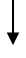 УТВЕРЖДЕНпостановлением администрации муниципального образования Выселковский район      От 20.12.2016 года № 1202            ПРИЛОЖЕНИЕ № 1к административному регламенту предоставления администрацией            муниципального образования                   Выселковский район муниципальной услуги «Предоставление земельных участков, находящихся в                           государственной или муниципальной собственности,отдельным категориям гражданв собственность бесплатно»            ПРИЛОЖЕНИЕ № 2к административному регламенту предоставления администрацией            муниципального образования                  Выселковский район муниципальной услуги «Предоставление земельных участков, находящихся в                          государственной или муниципальной собственности,отдельным категориям граждан в собственность бесплатно»